O‘ZBEKISTON RESPUBLIKASIОLIY VA O‘RTA MAXSUS TA’LIM VAZIRLIGIBUXORO DAVLAT UNIVERSITETI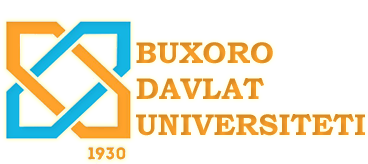 «Таsdiqlayman»Buxoro davlat universiteti rektori________________ O.X. Xamidov«___» 2022-yil«O‘zbek tili»fanidanO‘QUV DASTURIBilim sohasi:     100000–  Gumanitar fanlar Ta’lim sohasi:   110000 – PedagogikaТа’lim yo‘nalishi: 60920100– Ijtimoiy ish (Oila va bolalar bilan ishlash)Buxoro-2022I. Fanning mazmuniFanni oʻrganish zaruriyati. Ta’lim rus va boshqa mahalliy tillarda olib boriladigan oliy ta’lim muassasalarida o`zbek tilini o`qitish ijtimoiy fanlar ichida muhim o`rin tutadi. Boshqa millat vakillarining davlat tili hisoblangan o`zbek tilini puxta egallashlari, milliy, madaniy qadriyatlarni o`rganish va ularga hurmat bilan munosabatda bo`lishlarini takozo etiladi. O`zbekistonda yashab, o`qish va ishlash jarayonida mahalliy millat vakillari bilan teng munosabatda bo`lib, barcha sohalarda erkin fikralmashish hamda mutaxassisliklari doirasida davlat tilida ish yuritish uchun o`zbektilini yetarli darajada egallashlari ko`zda tutiladi.Ta'lim rus va boshqa mahalliy tillarda olib boriladigan oliy ta'lim muassasalarining birinchi bosqichida o`zbek tili o`quv fani bo`yicha shu bosqich uchun belgilangan nutqiy ko`nikmaga, leksik-grammatik bilimlarga ega bo`lishlari, mustaqil ravishda o`zbek tilida fikr yurita olish uchun til materiali va vositalaridan bakalavriat bosqichi hajmida va ungacha bo`lgan davrda o`rganilgan materiallar hajmida to`g‘ri va mustaqil foydalana bilishlariga erishishlari lozim.Fanning maqsadi            “O`zbek tili” fanining asosiy maqsaditalabalarning kundalik, ilmiy va kasbiy sohalarda  faoliyat olib borishi uchun  o`qitishning kommunikativ-nutqiy tamoyili asosida  ularda fan bo`yicha egallangan bilim, ko`nikmalarni muloqot va ish faoliyati  jarayonida qo`llash malakasini shakllantirishga qaratiladi. Fanning vazifasi – Ta'lim rus va boshqa mahalliy tillarda olib boriladigan oliy ta'lim muassasalarida o`zbek tilini o`qitish ijtimoiy fanlar ichida muhim o`rin tutadi. Boshqa  millat vakillarining davlat tili hisoblangan o`zbek tilini puxta egallashlari, milliy, madaniy qadriyatlarni o`rganish va ularga hurmat bilan munosabatdabo`lishlarini taqozo etiladi. O`zbekistonda yashab, o`qish va ishlash jarayonidamahalliy millat vakillari bilan teng munosabatda bo`lib, barcha sohalarda erkin fikralmashish hamda mutaxassisliklari doirasida davlat tilida ish yuritish uchun o`zbektilini yetarli darajada egallashlari ko`zda tutiladi.II. Asosiy nazariy qism (ma’ruza mashg‘ulotlari)2.1. Fan tarkibiga quyidagi mavzular kiradi:1-mavzu. “O‘zbekiston – yagona Vatan” Og‘zaki nutq:Mavzuga oid matnni o‘qish, mazmunini to‘liq tinglab tushunish.  Matndagi atama va iboralarning ma'nosini izohlash. Vatan haqidagi she'rlardan namunalar yod olish.Yozma nutq:Matndan tayanch so‘z va iboralarni ajratib yozish. Matndagi asosiy fikrni yozma ravishda ifodalash.Respublika baynalmilal madaniyat markazi haqida qisqa ma'lumot yozish.Grammatika: Orfoepiya qoidalari. O‘zbek tilida tovushlar talaffuzi.2-mavzu. “O‘zbek tili – Davlat tili” Og‘zaki nutq:Mavzuga oid matnni o‘qib tushunish.Matndagi asosiy fikrni ajratib so‘zlab berish.Yozma nutq:“Men o‘zbek tilini o‘rganyapman” mavzusida dialog tuzish va uni inssenirovka qilish. Mutafakkirlarning til haqidagi fikrlaridan namunalar keltirish.Grammatika: O‘zbek tilining imlo qoidalari.3-mavzu. “Milliy qadriyatlar – millat iftixori” Og‘zaki nutq:Mavzuga oid matnni o‘qib tushunish. Matndagi termin va iboralarning ma'nosini izohlash. Matnga munosabat bildirib so‘zlash.Milliy urf-odatlarni ta'riflab berish.Yozma nutq:Biror milliy bayram, marosimdan olingan taassurotlarni yozish. “Turli millatlarning urf-odatlari” mavzusida polilog tuzish va uni inssenirovka qilish. Grammatika: O‘zbek tilida so‘z yasalishi.4-mavzu. “Tarix va zamonamiz” Og‘zaki nutq:Mavzuga oid matnni o‘qib tushunish. Matndagi termin va iboralarning ma'nosini izohlash. Matnni qisqartirib so‘zlab berish.Tarixiy so‘zlarning zamonaviy muqobillarini topish.Yozma nutq:Tarixiy asar yoki fil'mlardan biri haqidagi taassurotlarni yozish.Tarixiy shaxslardan birini tasvirlash. Grammatika: Tilning leksik qatlamlari.5-mavzu. “Ulug‘ ajdodlarimiz” Og‘zaki nutq:Mavzuga oid matnni o‘qib tushunish. Matndagi atama va iboralarning ma'nosini izohlash. Matnni kengaytirib so‘zlab berish. Matnni qismlarga bo‘lib, har bir qismni nomlash.Yozma nutq:Mashhur allomalardan biri haqida taqdimot tayyorlash.Buyuk  allomalarimizning  asarlari  ro‘yxatini tuzish.Grammatika: Atamalar va ularning vujudga kelishi.6-mavzu. “Vatan va vatanparvarlik” Og‘zaki nutq:Mavzuga oid matnni o‘qib tushunish. Matndagi termin va iboralarning ma'nosini izohlash. Matnni birinchi shaxs nomidan so‘zlab berish. Mavzu bo‘yicha bahs-munozarada ishtirok etish.Yozma nutq:Tarixda o‘z jasorati bilan nom qoldirgan qahramonlar haqida hikoya tuzish.“Vatanparvarlik nima?” mavzusida esse yozish.Davriy nashrlardagi maqolalar asosida fidoyiligi bilan tanilgan zamondoshlarimiz haqida ma'lumot tayyorlash.Grammatika: Ijtimoiy-siyosiy leksika.7-mavzu. “Muzeylar – o‘tmish va kelajak orasidagi ko‘prik” Og‘zaki nutq:Mavzuga oid matnni o‘qib tushunish. Matndagi termin va iboralarning ma'nosini izohlash. Matnga munosabat bildirib so‘zlash.Yozma nutq:O‘zbekiston muzeylaridan biri haqida taqdimot tayyorlash. Jahonning mashhur muzeylari haqida qiziqarli ma'lumotlar tayyorlash.Soha muzeyi haqida matn tuzish.Grammatika: Sohaviy terminlar va ularning qo‘llanishi.	8-mavzu. “Kelajak bilimli yoshlar qo‘lida” Og‘zaki nutq:Mavzuga oid matnni o‘qib tushunish.Matnni ijodiy so‘zlash. Mavzu bo‘yicha bahs-munozarada ishtirok etish.Yozma nutq:“Iqtidorli yoshlar” mavzusida bog‘lanishli matn tuzish. “Mening tengdoshlarim” mavzusida dialog tuzish va uni inssenirovka qilish. Yoshlar hayotidan qiziqarli hodisa va voqealar to‘g‘risida hikoya tuzish.Grammatika: O‘zbek tilida sinonimlar.9-mavzu. “Zamonaviy dunyoda ta'lim” Og‘zaki nutq:Mavzuga oid matnni o‘qib tushunish. Matndagi termin va iboralarning ma'nosini izohlash. Matnni reja asosida so‘zlab berish.Yozma nutq:Turli mamlakatlarning ta'lim tizimlari haqida ma'lumot tayyorlash. Chet ellik talabalar hayoti aks ettirilgan badiiy asar yoki fil'm haqidagi taassurotlarni yozish. Turli ta'lim muassasalari haqida polilog tuzish va uni inssenirovka qilish.Grammatika: Til va terminologiya.10-mavzu.“Kitob mutolaasi” Og‘zaki nutq:Mavzuga oid matnni o‘qib tushunish.Matnni ijodiy so‘zlash.Kitobni tavsiya qilish usullari haqida fikr bildirish.Yozma nutq:O‘qilgan kitoblar to‘g‘risida dialog tuzish va uni inssenirovka qilish. O‘qilgan kitoblar ro‘yxatini tuzish va ularga qisqacha tavsif berish.Grammatika: Erkin va turg‘un birikmalar.	11-mavzu. “Alisher Navoiy  nomidagi O‘zbekiston Milliy kutubxonasi” Og‘zaki nutq:Mavzuga oid matnni o‘qib tushunish. Matndagi termin va iboralarning ma'nosini izohlash. Matnga munosabat bildirib so‘zlash.Yozma nutq:Universitet kutubxonasi haqida matn tuzish. Elektron kutubxona bilan ishlash bo‘yicha tavsiyalar yozish. Badiiy asarlarga bag‘ishlangan internet saytlarining ro‘yxatini tuzish.Grammatika: Frazeologik birliklarning turlari va uslubiy xususiyatlari.12-mavzu. “Adabiyot – ma'naviyat o‘chog‘i” Og‘zaki nutq:Mavzuga oid matnni o‘qib tushunish. Matndagi termin va iboralarning ma'nosini izohlash. Matndagi asosiy fikrni ajratib so‘zlab berish.Yozma nutq:Badiiy asar qahramoni o‘quvchini qanday tarbiyalashi haqida fikr bildirish va unga misollar keltirish. Mashhur adabiy qahramonlar haqida taqdimot tayyorlash.Adabiyot haqidagi hikmatli so‘zlardan namunalar yozish.Grammatika: Nutq uslublari. Badiiy uslub va uning xususiyatlari.13-mavzu. “Ommaviy axborot vositalari” Og‘zaki nutq:Mavzuga oid matnni o‘qib tushunish. Matndagi termin va iboralarning ma'nosini izohlash. Matnga munosabat bildirib so‘zlash. Mavzu bo‘yicha bahs-munozarada ishtirok etish.Yozma nutq:Ommaviy axborot vositalarining faoliyati haqida fikr bildirish. Teleko‘rsatuvlar va radioeshittirishlar, gazeta va jurnallardagi materiallar, reklama matnlarini tahlil  qilish. “XXI asrda axborotning o‘rni” mavzusida esse yozish.Grammatika: Publisistik uslub va uning xususiyatlari.14-mavzu. “Internet hayotimizda” Og‘zaki nutq:Mavzuga oid matnni o‘qib tushunish. Matndagi termin va iboralarning ma'nosini izohlash. Mavzu bo‘yicha bahs-munozarada ishtirok etish.Yozma nutq:Internet madaniyati haqida matn tuzish. Ta'lim jarayonida eng ko‘p foydalaniladigan internet saytlari ro‘yxatini tuzish va tavsiya qilish. Internetdan foydalanish to‘g‘risida polilog tuzish va uni inssenirovka qilish.Grammatika: Og‘zaki-yozma uslub va uning xususiyatlari.15-mavzu. “O‘zbekiston va jahon” Og‘zaki nutq:Mavzuga oid matnni o‘qib tushunish. Matndagi termin va iboralarning ma'nosini izohlash. Matnni qisqartirib so‘zlab berish.Yozma nutq:O‘zbekiston a'zolik qilayotgan xalqaro tashkilotlar haqida ma'lumot tayyorlash. Xalqaro tashkilotlardan birining faoliyati haqida taqdimot tayyorlash.Xalqaro tashkilotlarning qisqartma nomlari ro‘yxatini tuzish.Grammatika: Rasmiy diplomatik uslub va uning xususiyatlari.16-mavzu. “XXI asrda innovasiyalar” Og‘zaki nutq:Mavzuga oid matnni o‘qib tushunish. Matndagi termin va iboralarning ma'nosini izohlash. Turli sohalarga oid innovasiyalar haqida gapirib berish.Yozma nutq:“Zamondoshlarimizning kashfiyotlari” mavzusida taqdimot tayyorlash.Kasb sohasidagi innovasiyalar haqida ma'lumot tayyorlash.Sohada qo‘llanadigan baynalmilal so‘zlar lug‘atini tuzish.Grammatika: Ilmiy uslub va uning xususiyatlari.17-mavzu. “Davrimizning global muammolari”Og‘zaki nutq:Mavzuga oid matnni o‘qib tushunish. Matndagi termin va iboralarning ma'nosini izohlash. Matnni o‘zgartirib so‘zlab berish. Mavzu bo‘yicha bahs-munozarada ishtirok etish.Yozma nutq:Insoniyat oldida turgan global muammolar to‘g‘risida taqdimot tayyorlash.Global muammolardan biriga bag‘ishlangan publisistik maqola yozish.Grammatika:Maqola va uning turlari.18-mavzu. “Tabiat va inson” Og‘zaki nutq:Mavzuga oid matnni o‘qib tushunish. Matndagi termin va iboralarning ma'nosini izohlash. Matnni ijodiy so‘zlash.Yozma nutq:Dunyoda va O‘zbekistonda mavjud ekologik muammolar haqida esse yozish. “Orol fojiasi” mavzusida taqdimot tayyorlash. O‘zbekiston ekologik harakatining faoliyati to‘g‘risida ma'lumot tayyorlash.Grammatika:Intervyu olish va intervyu berish qoidalari.19-mavzu. “Inson va salomatlik” Og‘zaki nutq:Mavzuga oid matnni o‘qib tushunish. Matndagi termin va iboralarning ma'nosini izohlash. Matnga munosabat bildirib so‘zlash. Mavzu bo‘yicha bahs-munozarada ishtirok etish.Yozma nutq:“Salomatligimiz o‘z qo‘limizda” mavzusida esse yozish.Jahon medisinasi yutuqlari haqida taqdimot tayyorlash.Salomatlik haqidagi o‘zbek xalq maqollaridan namunalar yozish.Mehnat xavfsizligi qoidalarini tuzish.Grammatika: Reportaj tayyorlash.20-mavzu. “Huquqiy madaniyat” Og‘zaki nutq:Mavzuga oid matnni o‘qib tushunish. Matndagi termin va iboralarning ma'nosini izohlash. Matndagi asosiy fikrni ajratib so‘zlab berish.Yozma nutq:“Qonunlarni o‘rganish va ularga rioya qilish” mavzusida matn tuzish. O‘zbekiston fuqarolarining huquqlari va burchlari to‘g‘risida dialog tuzish. Umumxalq leksikasiga kirgan huquqiy terminlar lug‘atini tuzish.Grammatika: Rasmiy-idoraviy uslub va uning xususiyatlari. 21-mavzu. “O‘zbekistonda oliy ta'lim” Og‘zaki nutq:Mavzuga oid matnni o‘qib tushunish. Matndagi termin va iboralarning ma'nosini izohlash. Matnni kengaytirib so‘zlab berish.Yozma nutq:O‘zbekistondagi oliy ta'lim muassasalari haqida ma'lumot tayyorlash. Oliy ta'lim muammolariga bag‘ishlangan ilmiy maqola yozish.Oliy ta'lim terminlari lug‘atini tuzish. O‘zbekistondagi oliy ta'lim muassasalarining nomlarini qisqartma otlar shaklida ifodalash.Grammatika: Uslubiy  xoslangan  va  uslubiy    betaraf  so‘zlar22-mavzu.“Oliygohimiz hayotidan”Og‘zaki nutq:Mavzuga oid matnni o‘qib tushunish. Matndagi nom va iboralarning ma'nosini izohlash. Matnni o‘zgartirib so‘zlab berish.Yozma nutq:Oliygoh haqida taqdimot tayyorlash. Universitet (institut)da o‘tkaziladigan ma'naviy-ma'rifiy tadbirlardan reportaj tayyorlash. Oliygoh tarixi haqida bog‘lanishli matn tuzish.Grammatika: So‘zlashuv uslubi va uning xususiyatlari. Shevaga xos so‘zlar.23-mavzu. “Bo‘lajak kasbim” Og‘zaki nutq:Mavzuga oid matnni o‘qib tushunish. Matndagi termin va iboralarning ma'nosini izohlash. Matnga munosabat bildirib so‘zlash.Yozma nutq:Kasb tanlovi to‘g‘risida esse yozish.Kasb-hunar mavzusida o‘zbek maqollaridan namunalar yozish.Mutaxassislikka oid terminlar lug‘atini shakllantirish.Grammatika: Matn va uning ko‘rinishlari.24-mavzu. “Hayot mening tasavvurimda” Og‘zaki nutq:Hayotga munosabat va qiziqishlar haqida gapirib berish. Inson barkamollikka erishishi uchun nimalar qilishi kerakligi haqida fikr bildirish.Hayotdagi idealni tasvirlab berish. Mavzu bo‘yicha bahs-munozarada ishtirok etish.Yozma nutq:“Hayot mening tasavvurimda” mavzusida esse yozish. Hayotdagi maqsadlar va orzular haqida dialogik matn tuzish va uni inssenirovka qilish. Grammatika: Dialogik matnning ma'no munosabatiga ko‘ra turlari.25-mavzu. “Ustoz maktabi” Og‘zaki nutq:Mavzuga oid matnni o‘qib tushunish. Matndagi termin va iboralarning ma'nosini izohlash. Matnni ijodiy so‘zlash.Ustozlarga bag‘ishlangan she'r yod olish.Yozma nutq:Kasbiy faoliyatda ustoz va shogird an'analari to‘g‘risida matn tuzish. Ustozlar haqida esse yozish.Ustoz haqidagi rivoyatlardan namunalar yozish.Grammatika: Monologik matn. Monologik matnda mazmun izchilligi va ohang.26-mavzu. “Kasbim tarixi” Og‘zaki nutq:Mavzuga oid matnni o‘qib tushunish.Matnni reja asosida so‘zlab berish.Tanlangan kasb haqida rivoyat yoki hikoya so‘zlab berish.Yozma nutq:“Sohaning vujudga kelishi va rivojlanishi” mavzusida matn tuzish.Kasb taraqqiyoti haqidagi ma'lumotlardan xronologik jadval tuzish. Ish jarayonidagi muloqot vaziyatlarini aks ettiruvchi kasbiy o‘yin ssenariysini tuzish va uni inssenirovka qilish.Grammatika: Soha lug‘atlari. Ularda terminlar va birikmalarning berilishi.27-mavzu. “Iqtidor va mehnat”Og‘zaki nutq:Mavzuga oid matnni o‘qib tushunish.Matnga munosabat bildirib so‘zlash. Mavzu bo‘yicha bahs-munozarada ishtirok etish.Yozma nutq:“Qanday qilib muvaffaqiyatga erishish mumkin?” mavzusida esse yozish.Mamlakatimizda iqtidorli yoshlar uchun yaratilayotgan sharoitlar haqida ma'lumot yozish. Kasb sohasida muvaffaqiyatga erishish to‘g‘risida dialog tuzish va uni inssenirovka qilish.Grammatika: Matnga so‘z va termin tanlash.28-mavzu. “Etuk mutaxassis” Og‘zaki nutq:Mavzuga oid matnni o‘qib tushunish.Matndagi qo‘shimcha fikrni ajratib so‘zlab berish.Malakali mutaxassis haqidagi tasavvurlarni gapirib berish.Yozma nutq:“Sohamiz ravnaqi” mavzusida matn tuzish. Mutaxassisning kasbiy kompetensiyalari ro‘yxatini tuzish va ularni misollar bilan izohlab berish. Grammatika: Matn tahlili va tahriri.29-mavzu. “Kasb bayrami”Og‘zaki nutq:Mavzuga oid matnni o‘qib tushunish.Matnni o‘zgartirib so‘zlab berish.Turli mamlakatlarda nishonlanadigan shu kasb egalarining bayramlari haqida gapirib berish.Yozma nutq:Kasb bayrami haqida matn tuzish.Kasb bayramiga bag‘ishlangan reportaj yozish. Reportaj mazmunini rezyume ko‘rinishida ifodalash.Grammatika: Matn mazmunining qisqacha bayoni (rezyume), uning tuzilishi va ifoda materialining xususiyatlari. 30-mavzu. “Kasbim fidoyilari” Og‘zaki nutq:Mavzuga oid matnni o‘qib tushunish.Matnni davom ettirgan holda so‘zlab berish.Fidoyilik tushunchasini misollar bilan ta'riflab berish.Yozma nutq:Kasbningqo‘llanishsohasi, ahamiyatito‘g‘risidailmiyuslubdagima'lumotnomamatninitayyorlash.Soha rivojiga salmoqli hissa qo‘shgan mutaxassislar haqida reportaj tayyorlash.Grammatika:Referat matni, uning tuzilishi va ifoda materialining xususiyatlari.IX. O‘QUV FANI BO‘YICHA TAVSIYA ETILADIGAN ADABIYOTLAR VA AXBOROT MANBALARIАsosiy adabiyotlar:2. Muhiddinova X., Salisheva Z., Po`latova X. O`zbek tili (oliy ta’lim muassasalari rus guruhlari uchun darslik). – Toshkent: O`qituvchi, 2012. -288b.3. Normatova Sh., Abdurahmonova M.  O`zbek tili (darslik). – Toshkent: JIDU, 2014. – 192 b.4.Fayzullayeva Sh., Azimova H., Usmonova G. O`zbek tili (oliy o`quv  yurtlarining iqtisodiy  ta’lim yo`nalishlari talabalari uchun o`quv qo`llanma). – Toshkent: Iqtisodiyot, 2012. – 108 b.5. Yuldasheva Sh., Kabulova D., Sobirova M.  O`zbek tili (o`quv qo`llanma). – Nukus: Bilim, 2013. – 156 b.6. Husanov N., Xo`jaqulova R., Dilmurodova N. O`zbek tili (o`quv qo`llanma). – Toshkent: TMI, 2017. – 336 b.7. Lafasov U. O`zbek tili (o`quv qo`llanma). – Toshkent:ToshDSHI, 2016. – 532 b. III. Qo‘shimcha adabiyotlar:8. O`zbekiston Respublikasining  “Davlat tili haqida”gi qonuni (yangi tahrirda) / O`zR Oliy Kengashining Axborotnomasi, 1989. – 26 -28-son, 453-modda; 1991. – 11-son, 273-modda.9. O`zbekiston Respublikasining  “Ta’lim to`g`risida”gi qonuni. O`zR Oliy Majlisi Axborotnomasi, 1997. – 9-son, 225-modda; 2013. – 41-son, 543-modda.10. Mirziyoyev SH.M. Erkin va farovon, demokratik O`zbekiston davlatini  birgalikda barpo etamiz. – T.: “O`zbekiston”, 2016. – 56 b.11. Rafiyev A. va boshqalar. Chet elliklar uchun o`zbek tili. II-qism.(CD diskda) Toshkent.: O`zbekiston . 2001.12. Aminov M., Madvaliyev A., Mahkamov N.,  Mahmudov N.  Ish yuritish (amaliy qo`llanma) . – Toshkent: O`zbekiston Milliy ensiklopediyasi, 2014. – 456 b. 13. Asilova G. Bojxona tizimida me’yoriy hujjatlarni yuritish (rus guruhlari uchun o`quv qo`llanma). – Toshkent, 2016. – 176 b.14. Iskandarova G., Gulibonu Keybatuli. O`zbek tili darsligi (xitoyliklar uchun). Pekin, 2016. – 348 b.15. Qahhorova H., Muhammedova S. O`zbek tili. – Toshkent: Universitet, 2004, - 192 b.16. Ruscha - o`zbekcha lug`at. 1-2 jild. -Toshkent: O`zbek Milliy ensiklopediyasi.: 2013.17. O`zbek tilining izohli lug`ati. 1-5 jild. —Toshkent.: O`zbek Milliy ensiklopediyasi, 2005 - 2008. Elektron manbalar18. www.thinsan.com19. www.dersimiz.com20. www.altinmiras.com21. www.ziyonet.uz22. http//sahifa.tj/uzbeksko_russkij.aspx – Uzbeksko-russkiy perevodchikFan/modul kodiO‘T102Fan/modul kodiO‘T102O‘quv yili2022-2023Semestr1ECTS - Kreditlar4ECTS - Kreditlar4Fan/modulturiMajburiyFan/modulturiMajburiyTa’lim tiliO‘zbekTa’lim tiliO‘zbekHaftadagi dars soatlari2Haftadagi dars soatlari21.Fanning nomiFanning nomiAuditoriya mashg‘ulotlari (soat)Mustaqil ta’lim(soat)Jami yuklama(soat)1.O‘zbek tiliO‘zbek tili6060120Fanning o‘quv dasturi Buxoro davlat universiteti tomonidan ishlab chiqilgan va tasdiqlangan.(BuxDU Ilmiy kengashining2021-yil30-avgustdagi 1-sonlibayonnomasi.)Fan/modul uchun mas’ullar:A.R.Ahmedov – BuxDU O‘zbek tilshunosligi kafedrasi mudiri, filologiya fanlari nomzodi,dotsentM.Y.Xojiyeva – BuxDU O‘zbek tilshunosligi kafedrasi o‘qituvchisiTaqrizchilar:G.I.Toirova – BuxDU O‘zbek tilshunosligi kafedrasi dotsenti, filologiya fanlari doktoriD.A.Abdullayeva – BuxDTI O‘zbek tili va adabiyoti, rus tili, pedagogika va psixologiya kafedrasi dotsenti, filologiya fanlari nomzodi